Poprawki redakcyjne do projektu: KROK 1EKRAN UX – 03CZĘŚĆ 1, UX – 03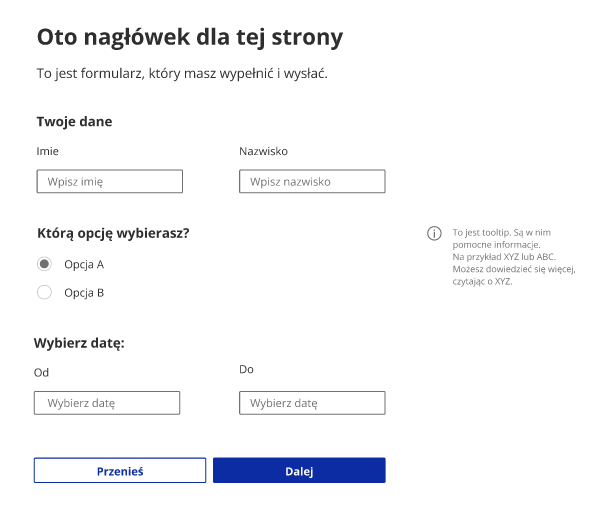 EKRAN UX – 03CZĘŚĆ 2, UX – 03krok 2EKRAN UX – 06CZĘŚĆ 1, UX – 06NumerTyp elementuWersja przedPropozycja poUwagiRodzaj poprawki1Oto nagłówek dla tej stronyTo jest nagłówek-2To jest formularz, który masz wypełnić i wysłać.To jest formularz. Wypełnij go i wyślij.-3ImieImię-4To jest tooltip. Są w nim pomocne informacje. Na przykład XYZ lub ABC.Możesz dowiedzieć się więcej, czytając o XYZ.To jest tooltip. Są w nim pomocne informacje. Wybierz:Opcja A, jeśli E.Opcja B, jeśli F.Możesz dowiedzieć się więcej, czytając o XYZ.Proponuję usunąć informację o X, ponieważ jest już ona w części Y.Ta sama zmiana na ekranie: UX-04, UX-02, UX-13NumerTyp elementuWersja przedPropozycja poUwagiRodzaj poprawki1Przenieś-Co się dzieje po kliknięciu w ten przycisk?Proponuję, żeby nazywał się X jeśli Y.2Wybierz datę:Wybierz datęDwukropek do usunięcia3Opcja ATo jest tekst z wytłumaczeniem, co się stanie, jeśli wybierzesz opcję A.Tekst powinien pojawić się pod radiobuttonem po kliknięciu w niego.NumerTyp elementuWersja przedPropozycja poUwagiRodzaj poprawki1-2-3-4-5-